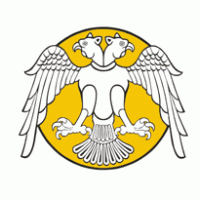 T. C.SELÇUK ÜNİVERSİTESİEĞİTİM FAKÜLTESİ DEKANLIĞINA(---------------------------------- BÖLÜM BAŞKANLIĞINA)	Üniversitelerarası Kurul Başkanlığı’nın (ÜKB) ekte yer alan Doçentlik Jürisi görevlendirme yazısı kapsamında ilgili tarihlerde izinli sayılmamı talep ediyorum.Gereğini saygılarımla arz ederim. (…./…./20…)Adı-SoyadıİmzaEk: Üniversitelerarası Kurul Başkanlığı’nın Yazısı (1 sayfa)ÜKB Görevlendirme Yazısı - Tarih:ÜKB Görevlendirme Yazısı - Sayı:Jürinin Toplanacağı İl:Jürinin Toplanacağı Üniversite:Jürinin Toplanacağı Fakülte:Jürinin Toplanacağı Tarih:Jürinin Toplanacağı Saat:İzinli Sayılmak İstenen Tarih:Yolluklu (Uçak):Yolluklu (Diğer):Yevmiyeli: